Претензии по механическим повреждениям не принимаются!УВАЖАЕМЫЙ ПОКУПАТЕЛЬ!       Производственное предприятие ООО «Уникар» благодарит Вас за покупку и приглашает посетить наш сайт в Интернете  (www.уникар.рф) для ознакомления с продукцией нашего предприятия.      Надеемся получить Ваши отзывы о нашей продукции и видеть Вас нашими постоянными покупателями.СВИДЕТЕЛЬСТВО О ПРИЕМКЕСнегоуборочный отвал полностью укомплектован, соответствует ТУ 4823-001-47121047-2015 и признан годным к эксплуатации.Дата выпуска ____________  Дата продажи _______________Штамп ОТК _____________  Штамп магазина ____________Назначение и описание.Предназначен для уборки снега на территориях различного назначения и прилегающих к ним дорогах. Подходит для разравнивания свежих насыпей (песчаных, земельных и т.п.).Конструкция разработана таким образом, что отвал легко снимается одним человеком. Разбирается на элементы, компактно вмещается в салон автомобиля.Имеет 3 положения для выставления угла, подъем и опускание управляется с помощью лебедки из кабины автомобиля.Комплектация.Навеска         				1шт.Отвал					1шт.Кронштейн крепления навески на раму	1шт.Кронштейн крепления крюка лебедки	1шт.Боковой упор угла отвала      		2шт.Палец крепления к отвалу     		2шт.Палец крепления к дышлу			2шт.Палец центральный				1шт.Болт М10х25				2шт.Болт М10х70				2шт.Гайка М10				4шт.Гровер ø10				4шт.Шайба ø10				4шт.Болт М12х40				6шт.Гайка М12				6шт.Шайба ø12				6шт.Гровер ø12				6шт.Сборка, установка Распакуйте и проверьте комплектацию.Установите кронштейн крепления навески на раму, как показано на рисунках, просверлив недостающие отверстия.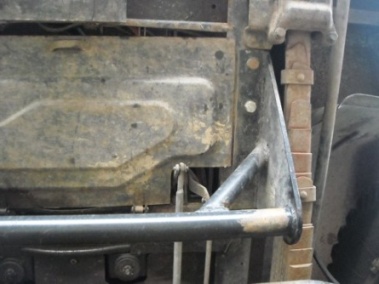 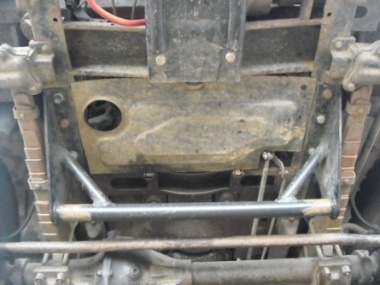 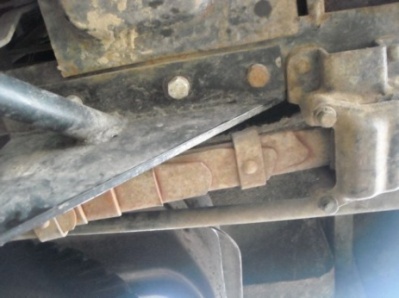 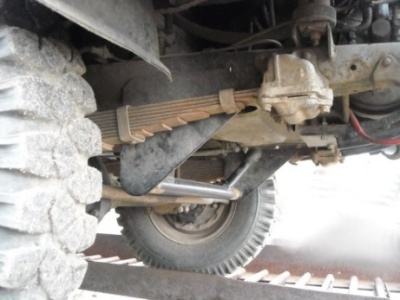 Для УАЗ-2206 «Санитарка» и его модификации: установите кронштейн крепления крюка лебедки под стандартный бампер, так чтобы петля была сверху бампера.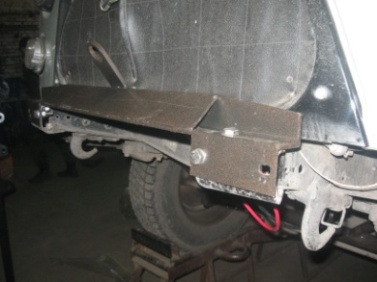 Закрепите навеску на кронштейне крепления (с удлинителем для УАЗ-2206 «Санитарка», без удлинителя для УАЗ-3151 «Хантер» и УАЗ-3163 «Патриот»).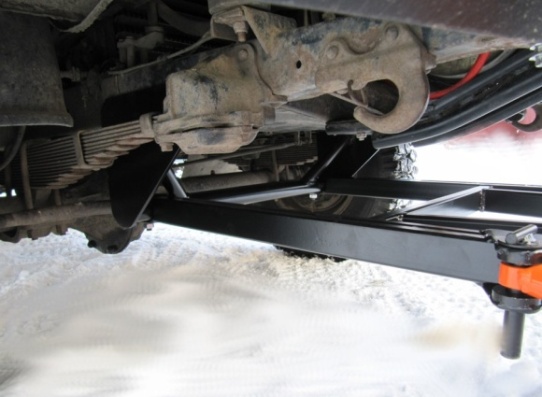 Установите и подключите лебедку.При эксплуатации периодически проверяйте затяжку болтовых соединений.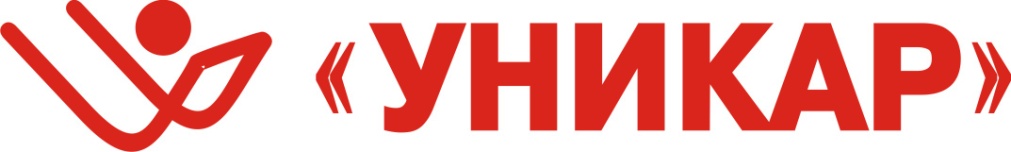 ПАСПОРТСнегоуборочный отвал для а/м семейства УАЗ (серия стандарт)СО-04.00Сертификат № РОСС RU.AB51.H00605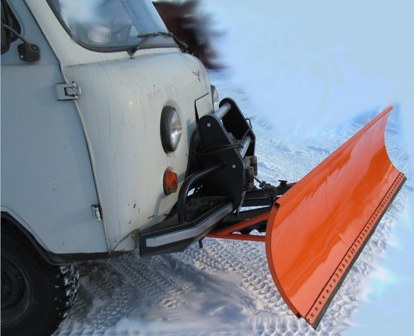 г. Омск-73. Ул. Электрификаторов, 17тел.: (3812) 218-160, тел./WhatsApp +7-983-620-1524Web: www.уникар.рф		E-mail: unicar-omsk@mail.ru